Příběh české šlechtyPočátky české šlechty spadají už do 10. století. V průběhu staletí stáli její představitelé u většiny významných událostí českých dějin. Tento pracovní list se primárně zaměřuje na osudy šlechty po vzniku Československé republiky v roce 1918.Video 1 – Co znamená a kde se vzala česká šlechtaVideo 2 – InkolátVideo 3 – Pozemková reforma 1919Video 4 – Deklarace české šlechtyVideo 5 – Schwarzenbergové a jejich majetekVideo 6 – Lex SchwarzenbergVideo 7 – Osud znárodněných zámků po roce 1948________________________________________________________Zhlédněte video 1 a 2 a odpovězte na otázku, kde se vzala česká šlechta a co to je inkolát.……………………………………………………………………………………………………………………………………………………………………………………………………………………………………………………………………………………………………………………………………………………………………………………………………………………………………………………………………………………………………………………………………………………………………………………………………………………………………………………………………………………………………………………………………………………………………..……………………………………………………………………………………..………...……………………………………………………………………………………………………………………………………………………………………………………………………………………………………………………………………………………………………………………………………………………………………………………………..……………………………………………………………………………………..………..……………………………………………………………………………………………………………………………………………..……………………………………………………………………………………..………..……………………………………………………………………………………………………………………………………………..……………………………………………………………………………………..………..Po vzniku samostatného československého státu v roce 1918 došlo k výrazným krokům proti šlechtě. O jednom pojednává video 3. O druhém najdete informaci v jednom z prvních zákonů nové republiky. Napište, o jaké kroky se jednalo a v čem spočívaly.Krok 1………………………………………………………………………………………………………………………………………………………………………………………………………………………………………………………………………………………………………………………………………………………………………………………………………………………………………………………………………………………………………………………………………………………………………………………………………………………………………………………………………………………………………………………………………………………………………………………………………………………………………………………………………………………………………………………………………………………………………………………..……Čís. 61.Zákon ze dne 10. prosince 1918, jímž zrušují se šlechtictví, řády a tituly.§ 1.Šlechtictví a řády, jakož i veškerá z nich plynoucí práva se zrušují, rovněž tak tituly, pokud byly udělovány jako pouhá vyznamenání. V platnosti zůstávají takové tituly, na které lze splněním předepsaných podmínek nabýti právního nároku (titul doktorský, inženýrský atd.), pak tituly, jež vyjadřují skutečně zastávanou úřední hodnost, a vyznamenání udělovaná vysokými školami (čestné doktoráty a pod.).§ 2.Bývalí šlechtici nesmějí užívati svého rodného jména s přídomkem nebo dodatkem, vyznačujícím šlechtictví.§ 3.Ministru vnitra ukládá se, aby v dohodě se zúčastněnými ministry zákon tento provedl.§ 4.Zákon tento nabývá platnosti dnem vyhlášení.Krok 2………………………………………………………………………………………………………………………………………………………………………………………………………………………………………………………………………………………………………………………………………………………………………………………………………………………………………………………………………………………………………………………………………………………………………………………………………………………Na konci 30. let, kdy byla ohrožena celistvost republiky, se česká šlechta dvakrát připomněla, že je stále zde. Její vlastenectví totiž bylo vázáno na vztah k půdě. Více vám řekne video 4. Napište, o jaký projev šlo, co bylo jeho cílem a kdo ho učinil.………………………………………………………………………………………………………………………………………………………………………………………………………………………………………………………………………………………………………………………………………………………………………………………………………………………………………………………………………………………………………………………………………………………………………………………………………………………………………………………………………………………………………………Video 5 a 6 ukazuje příběh české šlechty ve dvacátém století na osudech šlechtického rodu Schwarzenbergů. Popište, co pro rod znamenal zákon, kterým československý stát trestal jednoho člověka, aniž by ho z něčeho obvinil:……………………………………………………………………………………………………………………………………………………………………………………………………………………………………………..……………………………………………………………………………………………………………………………………………………………………………………………………………………………………………...……………………………………………………………………………………………………………………………………………………………………………………………………………………………………….……..Zhlédněte video 7, v němž další český šlechtic Tomáš Czernin ukazuje, co se stalo s majetkem šlechty po roce 1948, kdy se k moci dostala komunistická strana. Najděte ve svém okolí zámek či hrad, který patřil nějakému šlechtickému rodu, a napište, jaké měl osudy v letech 1948–1989.………………………………………………………………………………………………………………………………………………………………………………………………………………………………………………………………………………………………………………………………………………………………………………………………………………………………………………………………………………………………………………………………………………………………………………………………………………………………………………………………………………………………………………………………………………………………………………………………………………………………………………………………………………………………………………………………………………………………………………………………………………………………………………………………………………………………………………………………………………………………………………………………………………………………………………………………………………………………………………………………………………………………………………………………………………………………………………………………………………………………………………………………………………………………………………………………………………………………………………………………………………………………………………………………………………………………………………………………………………………………………………………………….…Po roce 1989 byl šlechtě majetek většinově navrácen. Mnozí příslušníci české šlechty se zapojili do veřejného života. Najděte a uveďte alespoň tři příklady, kdy se příslušníci české šlechty zapojili do „služeb tohoto státu“.……………………………………………………………………………………………………………………………………………………………………………………………………………………………………………………………………………………………………………………………………………………………………………………………………………………………………………………………………………………………………………………………………………………………………………………………………………………………………………………Co jsem se touto aktivitou naučil(a):………………………………………………………………………………………………………………………………………………………………………………………………………………………………………………………………………………………………………………………………………………………………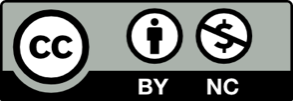 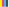 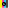 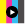 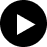 